Benha University Faculty of ScienceDepartment of Zoology 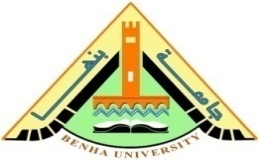 Benha University Faculty of ScienceDepartment of Zoology Benha University Faculty of ScienceDepartment of Zoology Benha University Faculty of ScienceDepartment of Zoology Benha University Faculty of ScienceDepartment of Zoology Benha University Faculty of ScienceDepartment of Zoology Course Specification318 Z: Adaptation physiology     Course Specification318 Z: Adaptation physiology     Course Specification318 Z: Adaptation physiology     Course Specification318 Z: Adaptation physiology     Course Specification318 Z: Adaptation physiology     Course Specification318 Z: Adaptation physiology     Course Specification318 Z: Adaptation physiology     A- AffiliationA- AffiliationA- AffiliationA- AffiliationA- AffiliationA- AffiliationA- AffiliationRelevant program:                          Zoology B.Sc. Program                          Zoology B.Sc. Program                          Zoology B.Sc. Program                          Zoology B.Sc. Program                          Zoology B.Sc. Program                          Zoology B.Sc. ProgramDepartment offering the program:Department offering the program:Department offering the program:Department of ZoologyDepartment of ZoologyDepartment of ZoologyDepartment of ZoologyDepartment offering the course:Department offering the course:Department offering the course:Department of ZoologyDepartment of ZoologyDepartment of ZoologyDepartment of ZoologyAcademic year/level:	Academic year/level:	Academic year/level:	Third levelThird levelThird levelThird levelB - Basic informationB - Basic informationB - Basic informationB - Basic informationB - Basic informationB - Basic informationB - Basic informationTitle: Adaptation physiology  Title: Adaptation physiology  Code: 318 ZCode: 318 ZCode: 318 ZYear/level: Third levelYear/level: Third levelTeaching Hours:Teaching Hours:Lectures: 2Lectures: 2Lectures: 2Tutorial: 0Tutorial: 0Practical: 2Practical: 2Practical: 2Total: 3 h/weekTotal: 3 h/weekC - Professional informationC - Professional informationC - Professional informationC - Professional informationC - Professional informationC - Professional informationC - Professional information1 – Course Learning Objectives:1 – Course Learning Objectives:1 – Course Learning Objectives:1 – Course Learning Objectives:1 – Course Learning Objectives:1 – Course Learning Objectives:1 – Course Learning Objectives:The objective of this course is to study:1- Introduction to cardiovascular and respiratory systems. 2- Adaptation physiology to high and low temperature.3- Adaptation physiology to high and low light.4- starvation physiology.5- High altitude, space and deep sea physiology.6- Sport physiology.The objective of this course is to study:1- Introduction to cardiovascular and respiratory systems. 2- Adaptation physiology to high and low temperature.3- Adaptation physiology to high and low light.4- starvation physiology.5- High altitude, space and deep sea physiology.6- Sport physiology.The objective of this course is to study:1- Introduction to cardiovascular and respiratory systems. 2- Adaptation physiology to high and low temperature.3- Adaptation physiology to high and low light.4- starvation physiology.5- High altitude, space and deep sea physiology.6- Sport physiology.The objective of this course is to study:1- Introduction to cardiovascular and respiratory systems. 2- Adaptation physiology to high and low temperature.3- Adaptation physiology to high and low light.4- starvation physiology.5- High altitude, space and deep sea physiology.6- Sport physiology.The objective of this course is to study:1- Introduction to cardiovascular and respiratory systems. 2- Adaptation physiology to high and low temperature.3- Adaptation physiology to high and low light.4- starvation physiology.5- High altitude, space and deep sea physiology.6- Sport physiology.The objective of this course is to study:1- Introduction to cardiovascular and respiratory systems. 2- Adaptation physiology to high and low temperature.3- Adaptation physiology to high and low light.4- starvation physiology.5- High altitude, space and deep sea physiology.6- Sport physiology.The objective of this course is to study:1- Introduction to cardiovascular and respiratory systems. 2- Adaptation physiology to high and low temperature.3- Adaptation physiology to high and low light.4- starvation physiology.5- High altitude, space and deep sea physiology.6- Sport physiology.2 - Intended Learning Outcomes (ILOS)a - Knowledge and understanding:On successful completion of the course, the student should demonstrate knowledge and understanding of: a1- Memorise cardiovascular and respiratory systems.                a2- Recognise adaptation physiology to high and low temperature and light.a3- Discover human body adaptation to starvation.a4- Investigate high altitude, space and deep sea adaptation physiology.a5- Recognise sport physiology.b - Intellectual skills:On successful completion of the course, the student should be able to.    b1- Link between normal and adaptive cardiovascular system in temperature, high altitude, space and deep sea and sport.     b2- Interpert physiological adaptation to high and low light.   b3- Combine between endocrinology and light adaptation.   b4- Compare between normal and adaptive respiratory system in temperature, high altitude, space and deep sea and sport. c - Practical and professional skills:On successful completion of the course, the student should be able to:   c1- Count red blood cells.   c2- Detect hematocrit value.  c3- Draw cardiac muscle.  c4- Dissect heart of fog.  c5- Explain electrocardiogram (ECG).d - General skills:On successful completion of the course, the student should be able to:    d1. Use information and communication technology effectively.    d2. Work in a team effectively, manage time, collaborate and communicate withothers positively.    d3. Exhibit the sense of beauty and neatness.	    d4- Search for information and engage in life-long self learning discipline.3 - Contents3 - ContentsLecture topicsLecture topicsLecture hoursIntroduction to cardiovascular y system.2Introduction to respiratory systems.2Adaptation physiology to high temperature.2Adaptation physiology to low temperature.2Adaptation physiology to high light.2Adaptation physiology to low light. 2High altitude physiology.  2Space physiology.2Deep sea physiology.4Effect of sport on cardiovacular system.2Effect of sport on respiratory system.2Starvation physiology.2Seminar2Revision 24 - Teaching and Learning methods:Intended Learning OutcomesIntended Learning OutcomesIntended Learning OutcomesLecturePresentations & MoviesDiscussions & SeminarsPracticalProblem solvingBrain stormingKnowledge & Understandinga1Memorise cardiovascular and respiratory systems.                xxx0xxKnowledge & Understandinga2Recognise adaptation physiology to high and low temperature and light.x0x00xKnowledge & Understandinga3Discover human body adaptation to starvation.x0x00xKnowledge & Understandinga4Investigate high altitude, space and deep sea adaptation physiology.x0x00xKnowledge & Understandinga5Recognise sport physiology.x0x00xIntellectual Skillsb1Link between normal and adaptive cardiovascular system in temperature, high altitude, space and deep sea and sport. x0x0xxIntellectual Skillsb2Interpert physiological adaptation to high and low light.x0x0xxIntellectual Skillsb3Combine between endocrinology and light adaptation.x0x0xxIntellectual Skillsb4Link between normal and adaptive respiratory system in temperature, high altitude, space and deep sea and sport. x0x0xxPractical and professional skillsc1Count red blood cells. 000x00Practical and professional skillsc2Detect hematocrit value.000x00Practical and professional skillsc3Draw cardiac muscle.000x00Practical and professional skillsc4Dissect heart of fog.000x00Practical and professional skillsc5Explain electrocardiogram (ECG).000x00General Skillsd1Use information and communication technology effectively.0000xxGeneral Skillsd2Work in a team effectively, manage time, collaborate and communicate with others positively.000xxxGeneral Skillsd3Exhibit the sense of beauty and neatness.xxx000General Skillsd4Search for information and engage in life-long self learning discipline.0000xx5- Students’ Assessment Methods and Grading:Tools:To MeasureTime scheduleGradingSemester Work and Mid-Term Exam     a1 to a5, b1 to b4, and d1 to d4Biweekly12 %Oral exama1 to a5 and b1 to b4Fifteenth week10 %Practical examsc1 to c5 and b1 to b4.Fourteenth week30 %Written exama1 to a5 and  b1 to b4Sixteenth week48 %TotalTotalTotal100 %6- List of references:6-1 Course notesNon6-2 Required books - Guyton, A.C. and Hall, J.E. (2006): Textbook of Medical Physiology.11th Ed. Elsevier Inc. Philadelphia.Chapter 43 and 44.-Harvey, R.A. and Ferrier, D.R. (2011): Lippincotts Illustrated Reviews:  Biochemistry, North American Edition. 5th Ed, JB Lippincott, Philadelphia. Chapter 24.6-3 Recommended books- Davenport, J. (1992): Animal life at low temperature. London: Chapman & Hall- Campbell, N. A.; Reece, J. B.; et al. (2002): Biology. 6thEd. Benjamin/Cummings.- Davenport, J. (1992): Animal life at low temperature. Chapman & Hall, London6-4 Periodicals, Web sites, etc.www.shmoop.com/animal-movement/temperature-regulation.htmlwww.boundless.com/biology/homeostasis/thermoregulatory-processes/modes-of-thermoregulation/www.rinconmedico.org7- Facilities required for teaching and learning:Physiology Lab.Chemicals and samples.Using of slit overhead projectorUsing a black boardGroup Discussions Data showCourse coordinator:Dr. Marwa atef elewa abdelmaksoudDr. Doaa Sabry IbrahimHead of the Department:Prof. Dr. Salwa Ebrahem Abd-El HadyDate:2015 / 2016